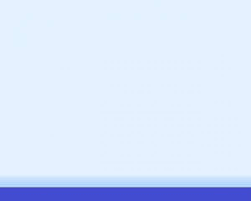 Information about the author (s)2nd International Scientific and Practical ConferenceTHE IMPACT OF CLIMATE CHANGE ON SPATIAL DEVELOPMENT OF EARTH’S TERRITORIES: IMPLICATIONS AND SOLUTIONS(Ukraine, Kherson. June 13-14, 2019)Important!Participants are to fill out all the blanks of the form.The organizing committee will not consider the information submitted after the deadline or failing to meet the requirements.We invite all those who are interested in cooperation and will appreciate information dissemination Sincerely, Organizing CommitteeFull nameScientific degreeAcademic rankPositionPlace of work, place of studyScientific supervisor (full name, scientific degree, academic rank, position)For students, graduate students, scientific degree seekers Title of abstract of contributionTitle and section numberContact phone numberE-mailYour participation in the conference involves:presentation at the plenary session;contribution to the sectional discussion;audience member.Form of participation (attendance, remote attendance):attendance: one day (at Kherson State Agrarian University);-  2 days: (at Kherson State Agrarian University + at Kolos recreational facility).remote attendance.I require accommodation (yes/no)(from ________ till ________ 2019)I would like to get a printed copy of the collection of abstracts (yes / no)Recipient’s address for getting the Proceedings (Full name, tel., zip code, city, country)Payment by the recipient